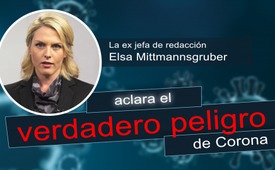 La ex jefa de redacción Elsa Mittmannsgruber arroja luz sobre el verdadero peligro de Corona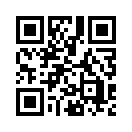 En su conferencia, la antigua redactora jefe del Wochenblick, Elsa Mittmannsgruber, muestra con una claridad aterradora cómo las medidas de contención de la llamada pandemia de Corona se han convertido en un peligro global que nos privará de todas las libertades y derechos si los pueblos no despiertan y se levantan ya.¿Espera que la vacunación acabe pronto con todo? Entonces me temo que tengo que decepcionarle. Se pondrá peor. La supuesta pandemia se mantiene viva de forma artificial y sólo se afianzará realmente este otoño/invierno, precisamente por la vacunación. La eficacia de todas las medidas, como las máscaras FFP2, las pruebas, los encierros e incluso las vacunas Corona para contener el virus no están científicamente probadas. El gobierno está actuando arbitrariamente, sin seguir ninguna lógica. Las advertencias de innumerables científicos siguen sin ser escuchadas. Lo mismo ocurre con las protestas del pueblo, porque a los gobernantes no les interesa poner fin al estado de excepción. ¿Pero por qué? Porque quieren ganar tiempo. Hay varias razones para ello:
1. Si nuestra vida cotidiana está dominada por preguntas como ¿Cuándo puedo salir? ¿Con cuántas personas puedo reunirme? ¿Qué máscara tengo que llevar? ¿Dónde necesito una prueba para entrar?  - entonces nos hace algo. Nos hace pequeños. La confusión de normas, casos e incidencias y números confunde y abruma. Las medidas cada vez más estrictas y el dedo levantado, aunque uno haya sido tan bueno, conducen a la resignación y al sentimiento de impotencia. La distancia social, la falta de rostro de nuestros semejantes a través de las máscaras y la falta de perspectivas de futuro nos quitan apoyo y orientación. Todo esto debilita y sobrecarga masivamente a las personas. Y eso es igual de intencionado, porque los gobernantes necesitan gente debilitada y desorientada para reconstruir la sociedad en el sentido del Great Reset. El aislamiento social, la degradación, los sentimientos de impotencia rompen a las personas y las hacen fácilmente tratables.
  
La segunda razón para que el estado de emergencia dure lo máximo posible es que, como el hombre es un animal de costumbres, también se produce un efecto de habituación en este sentido. Se acostumbran a un régimen controlador y tiránico sobre el que se puede construir en el futuro. Además, las pruebas, las máscaras y las vacunas crean dependencias que hacen imposible una vida libre y autodeterminada. 
Los que no participan son empujados a los márgenes de la sociedad, lo que al mismo tiempo nos lleva al último punto: 


Los recalcitrantes que siguen sin someterse deben ser eliminados. Ellos son los que podrían ser peligrosos para el futuro planeado después del Gran Reajuste. Es importante entender que es un juego de tiempo para todas las partes. Nada se resolverá por sí mismo si nadie se opone a ello. Por el contrario, la situación es cada vez más confusa. Al mismo tiempo, las medidas dictatoriales son cada vez más duras: perdemos más y más libertad que no se puede recuperar tan fácilmente. La resistencia es cada vez más difícil, lo que se ve bien en el endurecimiento de la postura contra los manifestantes, así como en la censura cada vez más estricta. Y lo peor de todo es que las vacunas son cada vez más comunes. 



Pero, ¿por qué es malo? Porque cada vez hay más pruebas de que la verdadera pandemia está a la vuelta de la esquina, y será causada por la vacunación. Habrá un aumento masivo de muertes porque el Covid-19 sólo podría convertirse en un peligro real mediante la vacunación, tanto para los vacunados como para los no vacunados. Ya hemos informado sobre los comentarios de la inmunóloga y bióloga molecular irlandesa, la Dra. Dolores Cahill. Advierte que si el vacunado entra en contacto con los virus corona salvajes, su propio sistema inmunitario luchará contra el organismo con consecuencias mortales.

 Y lo que enfrentarán los no vacunados es descrito por el fabricante de vacunas, virólogo y ex funcionario de Gates, Geert Vanden Bossche. Predice que las vacunaciones masivas convertirán el realmente inofensivo virus Corona en un monstruo incontrolable. Se está volviendo más infecciosa, más agresiva y también está enfermando a los jóvenes. Las cifras de Israel, el país con mayor cobertura de vacunación, probablemente confirmen ambas teorías: El número de muertes es enorme y parece que el virus ha cambiado de naturaleza en pocas semanas. 



De repente, ya no sólo afecta a personas mayores con enfermedades preexistentes, sino que desde entonces se ha observado un aumento masivo de cursos críticos de Covid-19 en jóvenes, incluso recién nacidos. Cuanto más vacunemos, más nos pasará en Alemania o Austria. (Cita de la secuencia de vídeo: Bill Gates dice: "Tendremos que prepararnos para el próximo virus. Y ESO sí que llamará la atención"). El próximo virus recibirá un poco más de atención, predijo Bill Gates el año pasado con una sonrisa en la cara. 



Es de suponer que se refería a esos mismos avances debidos a las vacunas, cumpliendo así otra promesa, a saber, que todos los habitantes del mundo deben vacunarse contra el Covid-19, porque cuando llegue la verdadera pandemia mortal, la resistencia a la misma se silenciará con toda probabilidad. Por lo tanto, las personas que ahora se vacunan contra el Covid-19 sin necesidad, por pura presión de grupo, complacencia o deseo de libertad, no son héroes, sino que sólo han caído en la propaganda. No están ayudando a acabar con la pandemia; al contrario, incluso la OMS y el Foro Económico Mundial admiten que la vacunación no detiene la propagación del virus. 




Tampoco puede ser prevenida la infección, sólo un curso severo de las variantes actuales del virus. 
Por lo tanto, no estamos protegiendo a los grupos de riesgo mediante la vacunación, así que ¿por qué deberían vacunarse los jóvenes, para quienes el Covid-19 no supone absolutamente ningún riesgo? Probablemente varias veces al año, ya que el virus muta y la vacunación nunca puede crear una inmunidad de grupo natural. Sin la vacunación, tendríamos la oportunidad de desarrollar una inmunidad de grupo natural con un virus comparativamente inofensivo. Pero con la vacunación estamos entrando en una espiral interminable de dependencia con consecuencias devastadoras para nuestra libertad y nuestra salud. La mayoría de los austriacos sigue siendo escéptica con respecto a las vacunas Corona, pero se está haciendo todo lo posible para cambiar esta situación, con una increíble propaganda y presión psicológica. Ahora llega el pasaporte verde, el cacareado billete hacia la "libertad". 
Tengo curiosidad por ver cuántos se convencerán de vacunarse. Yo, por mi parte, lo digo con toda claridad: ¡desde luego no me vacunaré!de Erika F.Fuentes:Conferencia de Elsa Mittmannsgruber
https://www.corona-werkzeuge.ch/
https://www.wochenblick.at/corona/kein-ende-der-pandemie-die-impfung-entfesselt-das-virus/Esto también podría interesarle:#Coronavirus-es - www.kla.tv/Coronavirus-es

#Vacuna Covid - www.kla.tv/VacunaCovidKla.TV – Las otras noticias ... libre – independiente – no censurada ...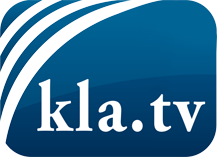 lo que los medios de comunicación no deberían omitir ...poco escuchado – del pueblo para el pueblo ...cada viernes emisiones a las 19:45 horas en www.kla.tv/es¡Vale la pena seguir adelante!Para obtener una suscripción gratuita con noticias mensuales
por correo electrónico, suscríbase a: www.kla.tv/abo-esAviso de seguridad:Lamentablemente, las voces discrepantes siguen siendo censuradas y reprimidas. Mientras no informemos según los intereses e ideologías de la prensa del sistema, debemos esperar siempre que se busquen pretextos para bloquear o perjudicar a Kla.TV.Por lo tanto, ¡conéctese hoy con independencia de Internet!
Haga clic aquí: www.kla.tv/vernetzung&lang=esLicencia:    Licencia Creative Commons con atribución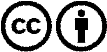 ¡Se desea la distribución y reprocesamiento con atribución! Sin embargo, el material no puede presentarse fuera de contexto.
Con las instituciones financiadas con dinero público está prohibido el uso sin consulta.Las infracciones pueden ser perseguidas.